Name of Journal: World Journal of Clinical CasesManuscript NO: 86045Manuscript Type: MINIREVIEWSLower limb amputation rehabilitation status in India: A reviewSwarnakar R et al. Lower limb amputation rehabilitation status in IndiaRaktim Swarnakar, Shiv Lal Yadav, Darshana SurendranRaktim Swarnakar, Shiv Lal Yadav, Darshana Surendran, Department of Physical Medicine and Rehabilitation, All India Institute of Medical Sciences, New Delhi 110029, Delhi, IndiaAuthor contributions: Swarnakar R and Yadav SL contributed to the conception and design; Swarnakar R, Yadav SL, and Surendran D contributed to the literature search and writing.Corresponding author: Shiv Lal Yadav, MD, Professor, Department of Physical Medicine and Rehabilitation, All India Institute of Medical Sciences, Ansari Nagar, New Delhi 110029, Delhi, India. slyaiims59@gmail.comReceived: May 28, 2023Revised: August 29, 2023Accepted: September 28, 2023Published online: October 26, 2023AbstractRehabilitation of lower limb amputation in developing countries is quite challenging. Though there are basic to highly advanced prostheses available in India, the set-up is still facing difficulties in developing countries. Prosthetic management is difficult due to lack of availability of prostheses and reduced affordability among low income populations. In this review we highlighted the lower limb amputation and prosthetic rehabilitation status in India. Currently, India is advancing well in the rehabilitation field, but further studies are required to provide more evidence and recommendation.Key Words: Amputation; Lower limb amputation; Prosthesis; Rehabilitation; Lower limb prosthesis; Prosthetic rehabilitation©The Author(s) 2023. Published by Baishideng Publishing Group Inc. All rights reserved.Citation: Swarnakar R, Yadav SL, Surendran D. Lower limb amputation rehabilitation status in India: A review. World J Clin Cases 2023; 11(30): 7261-7267 URL: https://www.wjgnet.com/2307-8960/full/v11/i30/7261.htm DOI: https://dx.doi.org/10.12998/wjcc.v11.i30.7261Core Tip: Rehabilitation of lower limb amputation in developing countries is quite challenging. Prosthetic management is difficult due to lack of availability of prostheses and reduced affordability among low income populations. In this review we highlighted the lower limb amputation and prosthetic rehabilitation status in India.INTRODUCTIONAmputation refers to the removal of a body extremity due to various factors such as blunt trauma, medical conditions, prolonged constriction, or surgical intervention[1]. Historical evidence reveals that limb amputation is among the oldest surgical procedures, dating back over 2500 years to the era of Hippocrates[2].Carefully performed amputations with an ideal stump may give very good results. Depending on the level of amputation, individuals may even learn to jump and run. Poorly healed amputation sites can lead to delays in fitting the prosthesis, impede rehabilitation, and potentially confine patients to wheelchairs. In some cases, patients with suboptimal stumps are transferred to rehabilitation units for prosthesis fitting. However, due to the possibility of requiring revision amputation, they may need to be referred to higher-level medical centers. This delay in rehabilitation and additional burden on resources can significantly impact the overall outcome[3].Achieving a successful amputation and initiating early rehabilitation are of utmost importance for the patients, their families, and society. In particular, inadequate soft tissue coverage over exposed bone poses significant challenges in above-knee amputations, as it necessitates the use of an end-weight-bearing prosthesis[4].METHODOLOGYAs there is a lack of studies on this topic, a narrative review of reviews, systematic reviews, and meta-analyses was performed. We cited high-quality articles in the Reference Citation Analysis (https://www.referencecitationanalysis.com).Eligibility criteriaPopulation, interventions, comparisons, outcomes, study (PICOS) designs model: (1) Studies on lower limb amputation in those who received rehabilitation in India (population); (2) Studies where the primary aim was to evaluate rehabilitation status in lower limb amputation in India (interventions); (3) Studies with a control group or without a control group (comparisons); (4) Studies that reported rehabilitation outcomes (outcomes); and (5) Relevant original articles and reviews (study designs). From January 1947 to mid-March 2023, studies that followed the PICOS model here and that reported rehabilitation in lower limb amputation in India were eligible for inclusion.Search techniqueThe search was performed independently by two researchers in all electronic databases, primarily Medline, Embase, Web of Science, and Google Scholar, within this time period. We combined search terms and keywords related to the population (e.g., leg amputation OR transfemoral amputation OR transtibial amputation OR lower limb loss OR lower extremity amputation OR lower limb amputation) and outcomes (e.g., rehabilitation OR exercise OR physiotherapy OR physical therapy). We additionally filtered study designs for ‘in humans.’Inclusion and exclusionAll articles, reviews, and meta-analyses meeting the above-mentioned PICOS model criteria were included. We included only studies that mentioned Indian status on the basis of the PICOS model. After the preliminary search, we extracted the studies outside India and identified those who did not receive rehabilitation.Study selection and data extractionThe titles and abstracts of studies were reviewed to identify potentially relevant studies. After the initial screening, the full texts of potentially eligible studies were obtained to undergo a thorough evaluation, ensuring the removal of any duplicate articles. To supplement the search strategy, a manual scan of key articles and review papers was conducted to identify any additional articles that may have been missed. Two reviewers independently assessed the articles, and in the event of any disagreements, the opinion of a third reviewer was sought for resolution.AnalysisWe performed a narrative and descriptive analysis.DISCUSSIONAs this was a narrative review, potentially relevant articles have been added and given references in the below discussion section. Below, we have discussed the topic with appropriate subheadings.EpidemiologyIn 1983, the prevalence of amputees in India was approximately half a million, with an estimated annual addition of 23500 amputees. The majority of amputees in India are males from rural backgrounds, living in poverty, and belonging to the working-age group. A significant number of these individuals have undergone amputations due to injuries sustained in railway and road accidents as well as agricultural equipment-related incidents[5].An epidemiological study conducted in Kolkata, India (involving 155 amputees) found that trauma was the most common cause of amputation (70.3%), followed by peripheral vascular disease (27.7%). Among the group aged over 60 years, peripheral vascular disease accounted for a higher proportion of amputations (34.9%). Lower limb amputations constitute 94.8% of all amputations[6].Diabetic foot, or gangrene, was responsible for 32% of lower limb amputations[7]. Diabetic foot is a leading cause of disability worldwide, and amputations in patients with diabetes account for a significant portion of all amputations, with an average percentage of 68.6%[8]. The age group most affected by amputations was the 20s and 30s, which represents the productive population of the country[9].According to a survey by the World Health Organization, the estimated number of amputees in the developing world is 40 million. In India, as per the 2011 census, the population of persons with disabilities was approximately 2.68 crore, which accounts for 2.22% of the total population. Amputation is a major cause of disability in India, but only a small percentage (around 5%) have access to prosthetic devices[10]. Conditions such as severe crush injuries, cancer ablation, diabetes, peripheral vascular disease, and neuropathy pose a significant threat to lower limb loss. Over the long term, limb salvage is more cost-effective than amputations[11].Impact of lower limb amputationsThe impact of lower limb amputations is substantial, leading to increased illness-related costs and a significant change in the patient’s quality of life and functionality. After an amputation, patients experience a reduced quality of life compared to the general population[12]. Losing the ability to walk and perform daily activities causes inconvenience, along with psychological and social challenges. Properly designed prosthetic systems play a crucial role in restoring walking ability and facilitating activities of daily living (ADL). The successful integration of sensory systems, actuators, and control schemes greatly influences the amputee’s ability to achieve normal gait biomechanics[13]. However, developing countries face issues related to the durability and failure of prosthetic feet, discomfort due to inadequate prosthetic socket fit, and poor alignment and functioning of components, including knee joints[14]. Although various options exist for prosthetic components, prescription criteria rely primarily on the subjective experiences of physicians, therapists, and prosthetists[15].Psychological aspects: The psychological impact of amputation is profound, leading to a high prevalence of psychiatric disorders among amputees, ranging from 32%-84%. Rates of depression vary from 10.4%-63.0%, while post-traumatic stress disorder rates range from 3.3%-56.3% compared to the general population’s rates of 10%-15%. Amputation can have adverse psychological effects, including a decrease in self-confidence, a sense of inadequacy, the development of a negative self-concept, and a distorted perception of body image, ultimately affecting the overall quality of life.Depressive disorders often arise due to various factors, such as feelings of loss, self-stigma, role limitations, and difficulties adapting to physical impairment and lifestyle changes. Amputees also face challenges related to impaired physical function, persistent pain, and changes in employment and job status, which can significantly impact their emotional well-being. Assistive devices are recognized as powerful tools that can positively contribute to an amputee’s overall well-being and quality of life[16].Indian scenarioIn lower-income to middle-income countries like India, a significant number of individuals with disabilities face challenges accessing proper rehabilitation services and necessary assistive devices. According to the World Health Organization, the availability and utilization of assistive products remain limited, with only 1 in 10 individuals having access to the assistive products they require[17]. This lack of access to assistive devices further exacerbates the difficulties faced by people with disabilities, hindering their ability to perform daily activities, participate in society, and achieve a good quality of life. Addressing this issue and improving the availability and affordability of assistive products is crucial to ensuring equal opportunities and enhancing the well-being and independence of individuals with disabilities. According to a national sample survey on disabled persons conducted in July 2018, locomotor disability aid or application was not acquired by 7.1% of people due to affordability issues. Among people with locomotor disabilities, an artificial limb was used as an aid by 3.9%.The cost of a lower limb prosthesis is in the range of Rs. 20000 for a transtibial prosthesis to Rs. 75000 for a hip disarticulation prosthesis, depending on the complexity.Many centers, including the Regional Limb Fitting and Rehabilitation Research Centre in Jaipur and centers in Bombay, Lucknow, Calcutta, the Artificial Limb Manufacturing Corporation of India (ALIMCO), and Madras, are experimenting with the designs of prostheses. One of the main challenges faced by prosthetic centers in India is the lack of availability and high cost of appropriate materials for prostheses. Additionally, there is a lack of expertise in utilizing newer synthetic materials. Many amputees in India have to use prostheses that are not specifically designed for local conditions and habits. While most centers provide a valuable service, there is room for improvement in terms of both quality and quantity.The cost of a prosthetic aid is often prohibitive for the majority of amputees, making them inaccessible without government subsidies. Despite the need, long waiting lists exist at all centers in India. Even though many amputees do not attempt to obtain prostheses, the waiting time could be reduced by streamlining and making the limb fitting process more efficient. Increasing facilities and staff may help, but it would come with increased operating costs. In Jaipur, the fabrication and fitting time has been significantly reduced, and similar facilities in other locations could be beneficial.Prostheses should be designed for easy fitting with minimal moving parts to reduce the likelihood of failure and minimize the need for repairs. The use of the wrong or overly expensive materials has been a common factor contributing to the lack of success of certain prosthetic designs. The cost of a prosthetic limb mainly consists of material costs, with some nominal labor costs involved[5].An important focus in India has been developing prostheses that allow individuals to squat and sit cross-legged. While the Jaipur foot enables squatting, there is currently no optimal design for an above-knee prosthesis that accommodates sitting cross-legged. The All India Institute of Medical Sciences has developed an above-knee prosthesis that permits both squatting and sitting cross-legged, but it is of the exoskeletal type and has a hard external surface. Its practicality depends on patient acceptance, ease of maintenance, and manufacturing cost[18]. Table 1 shows where crucial consideration has to be given regarding prosthesis usage in India and how to utilize available resources effectively.Gaps in literatureLack of knowledge of prostheses, lack of availability, and the cost of the prosthesis and its affordability all lead to a lacuna in evidence-based literature. There is a scarcity of studies in developing countries due to these hindrances.RehabilitationInstead of perceiving amputation as a failure to preserve the limb, it can be viewed as a step towards enhancing the patient’s mobility and independence. Prosthetic rehabilitation consists of four phases: (1) Pre-prosthetic management. This involves assessing the patient’s functional status before the amputation, considering factors such as comorbidities, social support, goals, and expectations. Activities in this phase include range of motion exercises, conditioning, correct positioning of the residual limb, ambulation with assistive devices, relaxation techniques, and ADL training; (2) Postoperative management. After the surgery, pain control, edema therapy, proper positioning of the patient and the residual limb, mobilization, strengthening of the residual limb, scar treatment, stump hygiene, patient education, and psychosocial support are provided. The ideal postoperative dressing or the use of an immediate postoperative prosthesis is a topic of debate in the literature, with no consensus reached. Immediate postoperative prosthesis involves using a rigid dressing with a basic prosthesis to allow early weight bearing and stability[19]; (3) Prosthetic fitting and training. Once the surgical wounds have sufficiently healed, usually within 6 to 8 wk of amputation (with exceptions for certain patients), prosthetic fitting and training can begin. Initial fitting and training may take approximately 2 wk. During the initial 6-18 mo, there may be continued loss of residual limb volume, requiring frequent follow-up visits for adjustments to the prosthetic socket or the addition of limb socks; and (4) Follow-up visits. Regular follow-up visits are conducted to assess the condition of the residual limb, the functionality of the prosthesis, the individual’s gait, and their overall level of function. These visits help monitor progress and make any necessary modifications or improvements.It is crucial to educate and inform patients about the prosthetic options and potential outcomes they can achieve. Preamputation counseling, conducted by an experienced prosthetist, can involve using realistic outcome videos or facilitating peer interactions to prepare the patient and their caregivers for the prosthetic fitting process and help them understand the possibilities ahead. This allows them to be in the right frame of mind and make the most of the time leading up to the prosthetic fitment[20].ProsthesisLower limb amputations are performed at different levels, and prostheses are developed accordingly. The types of prostheses include: (1) Hemipelvectomy prostheses designed for hemipelvectomy surgeries; (2) Hip disarticulation prostheses designed specifically for hip disarticulation procedures; (3) Above-knee prostheses (transfemoral/above-knee amputation) designed for individuals with above-knee amputations; (4) Below-knee prostheses (transtibial/below-knee amputation) developed for those with below-knee amputations; (5) Symes prostheses intended for Symes amputations or ankle disarticulations; (6) The prosthetic socket encloses the residual limb and is categorized as either “patellar tendon bearing,” which distributes weight across multiple pressure tolerance areas including the patellar tendon, or “total surface bearing,” which provides more equal weight distribution throughout the entire socket; (7) Endoskeletal prostheses, also known as modular prostheses, are the most commonly used type. They have an internal supporting structure resembling the human skeleton. The tube frame of the endoskeletal prosthesis functions as a weight-bearing element, while a foam cover gives it a more natural appearance. The pylon connecting the socket and prosthetic foot is typically made of aluminum, titanium, or stainless steel. Endoskeletal prostheses can be customized with joint components to suit the needs of individual amputees; (8) Advantages of endoskeletal prostheses include the ability to make changes at any time, lightweight and comfortable weight bearing, a cosmetically acceptable appearance closely resembling a natural limb, suitability for all levels of amputation, and good dynamic alignment adjustment. Disadvantages include less resistance to external wear and a shorter lifespan of the foam cover necessitating frequent replacements; and (9) Exoskeletal prostheses, also known as conventional or crustacean prostheses, have a rigid outer shell as their supporting structure, providing shape and weight-bearing capability. The weight is borne through the outer shell, which can be constructed using materials such as wood or rigid polyurethane covered with a rigid plastic lamination. Advantages of exoskeletal prostheses include a longer lifespan, greater resistance to external wear, and cost-effectiveness. However, they can be heavy and uncomfortable to wear, require longer fabrication times, lack adjustability and alignment changes, and are not suitable for through-knee amputations.Prosthetic materials: Prostheses are designed using various materials that possess specific characteristics such as strength, lightweightness, thermal resistance, durability, and biocompatibility to avoid allergic reactions in the body.These materials include: (1) Metals. Titanium, aluminum, and stainless steel are commonly used in both exoskeletal and endoskeletal prostheses. They are utilized in components such as sockets and pylons; (2) Plastic. The socket, which connects the residual limb to the prosthesis, is often made of plastic. Thermoplastic materials like polypropylene, polyethylene, polyurethane, and acrylic are commonly used. Thermosetting plastic is also employed in laminated sockets, where resin is combined with reinforcing materials like glass fiber, nylon, or carbon fiber; (3) Wood. Wood is utilized in lower limb prostheses for foot assembly. For example, the Solid-Ankle Cushion Heel (SACH) foot incorporates an interior hardwood heel that provides structural strength. This wooden heel is bolted to the rest of the prosthesis; (4) Leather. Leather is employed for suspension straps and socket linings, providing comfort and support; (5) Rubber. The foot component of some prostheses is made from vulcanized rubber, which offers flexibility and shock absorption; (6) Fabric/Cotton. Socks, typically made of cotton, serve as an interface between the residual limb and the socket. They provide comfort and help prevent friction; and (7) Fiber reinforcement. High-strength fiber reinforcements, such as glass and carbon, are utilized in prosthetics to enhance strength and durability[21].The ALIMCO has introduced lower limb polypropylene prostheses that combine both functional and cosmetic features. The mechanical components made of polypropylene, are designed to fit inside a cosmetic foam cover. The joints and adapters are modular, allowing for exchangeability during the lifespan of the prosthesis.Polypropylene prosthesis: These prostheses are lightweight, weighing almost half as much as conventional ones. They are also cost-effective, easier to fabricate, and require less fabrication time. Additionally, they offer comfort, restore a natural appearance, and have excellent cosmetic appeal. Moreover, they reduce the amputee’s energy consumption.In 1982, the Regional Limb Fitting and Rehabilitation Research Centre in Jaipur achieved remarkable success with the development of a rubber vulcanized foot known as the Jaipur Foot combined with an aluminum shank. This breakthrough has enabled them to provide prostheses to numerous amputees. The Jaipur Foot incorporates two blocks of microcellular rubber, a lightweight willow wood ankle section, and embedded nylon cords. Additional rubber is used to cover these components, giving the prosthetic flexibility, shock absorption, and the appearance of a natural human foot, including a cosmetic rubber cushion compound for a realistic color and texture.The SACH foot is a basic, durable, and cost-effective prosthetic foot option suitable for individuals with limited walking needs and minimal variation in speed and terrain. SACH feet consist of a soft material molded over a rigid inner piece that mimics the shape of a human foot. This type of foot is commonly used as the initial prosthesis after amputation[22].Despite being nearly 50-years-old, the Jaipur Foot remains widely used and beloved in many parts of the world, even in today’s high-tech era[23]. This relatively simple prosthetic continues to make a significant difference for needy and disadvantaged amputees in India and worldwide.Stanford University has developed a four-bar linkage polycentric knee joint called the Stanford Jaipur knee specifically for above-knee amputees. In individuals with above-knee amputations, the prosthetic knee joint is a crucial component that significantly impacts overall walking performance and ADL[13]. Lower limb prostheses for above-knee amputations vary based on the type of thigh and shank joint (single-axis and polycentric) and control methods. Polycentric knee joints, due to their complexity, associated costs, repairs, and maintenance requirements, are considered less suitable for use in developing countries[24]. Efforts have primarily focused on establishing prosthetic programs that encompass services, personnel training, and the provision of suitable prosthetic technologies[25].Among various knee devices, the four-bar linkage polycentric knee mechanism remains the most widely used, as it is a simple device that provides stability and accurately replicates the natural motion of the joint[26]. The four-bar linkage comes in three types: The elevated instantaneous center; the hyperstabilized knee mechanism; and the voluntary control mechanism[27]. The elevated instantaneous center provides stability during heel contact, while the hyperstabilized knee functions as a locked mechanism, offering alignment stability for less active amputees. The voluntary control mechanism provides stability during heel contact and push off, offering more control, and is preferred by highly active amputees[28].India has several prosthetic dealers, including ALIMCO, Ottobock, the National Orthotic Centre, Innovative Trading Company, N L Healthcare, W Fitness, State Surgical Agencies, Vijay Mediequip Pvt. Ltd., and Endolite India Ltd. These dealers provide a range of prosthetic solutions.DisabilityAccording to the guidelines and gazette notification issued by the Ministry of Social Justice and Empowerment, Govt. of India, on July 8, 2015, the permanent physical impairment (PPI) percentages for various levels of amputation are as follows[29]: (1) Hind quarter amputation: 100% PPI; (2) Hip disarticulation: 90% PPI; (3) Trans Femoral (above knee) up to upper 1/3 of thigh: 85% PPI; (4) Trans Femoral (above knee) up to lower 1/3 of thigh: 80% PPI; (5) Through knee amputation: 75% PPI; (6) Trans Tibial (below knee) up to upper 1/3 of leg: 70% PPI; (7) Trans Tibial (below knee) up to lower 1/3 of leg: 60% PPI; (8) Through ankle amputation: 55% PPI; and (9) Syme’s amputation: 50% PPI.CONCLUSIONIn India, rehabilitation after lower limb amputation has improved in the last 10 years. Life after lower limb amputation will be challenging. Understanding India’s current situation is important for future planning and for making newer developments in the areas of prosthetics and technologies. Moving forward, it remains crucial to foster close collaboration between developed and developing countries. This collaboration should focus on undertaking and sharing formal research, development, and evaluation activities. These activities play a pivotal role in the process of improving and advancing various aspects related to prosthetic care.By engaging in collaborative efforts, countries can pool their expertise, resources, and knowledge to address the challenges faced by individuals in need of prosthetic devices. This collaboration facilitates the exchange of best practices, innovative solutions, and advancements in prosthetic technology.Furthermore, formal research, development, and evaluation activities are essential for driving progress in prosthetic care. They enable the exploration and implementation of new ideas, technologies, and materials that can enhance the quality, affordability, and accessibility of prosthetic devices. The findings and outcomes of such activities should be widely disseminated to benefit the global prosthetic community.By embracing this collaborative and research-focused approach, countries can collectively work towards improving the lives of individuals in need of prosthetic care. This includes developing more suitable and affordable prosthetic solutions, addressing the gaps in access and availability, and continuously advancing the field to meet the evolving needs of amputees worldwide. The availability of prostheses, prosthetic materials, and advanced prostheses has been increasing. The establishment of Physical Medicine and Rehabilitation has changed the spectrum of services available to amputees. However, there is a severe lack of studies on this domain, especially rehabilitation intervention in lower limb amputees. As a result, recommendations and guidelines are also absent. Further studies are the key unmet need in this area.REFERENCES1 Smith DG. General principles of amputation surgery. In: Smith DG, Michael JW, Bowker JH, eds. Atlas of amputations and limb deficiencies: surgical, prosthetic, and rehabilitation principles. 3rd ed. Rosemont (IL): American Academy of Orthopaedic Surgeons, 2004: 21-302 Paudel B, Shrestha BK, Banskota AK. Two faces of major lower limb amputations. Kathmandu Univ Med J (KUMJ) 2005; 3: 212-216 [PMID: 18650578]3 Waters RL, Perry J, Chambers R. Lower extremity amputation. Philadelphia: WB Saunders; 1989. Energy expenditure of amputee gait. In Moore WS, Malone JM (EDS), 1989: 250–2604 Kumar D, Singh S, Shantanu K, Goyal R, Kushwaha NS, Gupta AK, Sharma VP, Sharma V. Need of Revision of Lower Limb Amputations in a North Indian Tertiary Care Centre. J Clin Diagn Res 2015; 9: RC01-RC03 [PMID: 26813957 DOI: 10.7860/JCDR/2015/16385.6886]5 Mohan D. A report on Amputees in India. Orthot Prosth 1986; 40: 16-326 Pooja GD, Sangeeta L. Prevalence and aetiology of amputation in Kolkata, India: A retrospective analysis. Hong Kong Physiother J 2013; 317 Shankar P, Grewal VS, Agrawal S, Nair SV. A study on quality of life among lower limb amputees at a tertiary prosthetic rehabilitation center. Med J Armed Forces India 2020; 76: 89-94 [PMID: 32020975 DOI: 10.1016/j.mjafi.2019.02.008]8 Walicka M, Raczyńska M, Marcinkowska K, Lisicka I, Czaicki A, Wierzba W, Franek E. Amputations of Lower Limb in Subjects with Diabetes Mellitus: Reasons and 30-Day Mortality. J Diabetes Res 2021; 2021: 8866126 [PMID: 34350296 DOI: 10.1155/2021/8866126]9 Ghosh Das P, Lahiri S. Prevalence and aetiology of amputation in Kolkata, India: A retrospective analysis. Hong Kong Physiother J 2013; 31: 36-4010 Seymour R. Introduction of prosthetics and orthotics. In: Jules T (ed) Prosthetics and orthotics lower limb & spinal. Philadelphia: Lippincott Williams & Wilkins, 2002: 10–1111 Kadam D. Limb salvage surgery. Indian J Plast Surg 2013; 46: 265-274 [PMID: 24501463 DOI: 10.4103/0970-0358.118603]12 Sinha R, van den Heuvel WJ, Arokiasamy P. Factors affecting quality of life in lower limb amputees. Prosthet Orthot Int 2011; 35: 90-96 [PMID: 21515894 DOI: 10.1177/0309364610397087]13 El-Sayed AM, Hamzaid NA, Abu Osman NA. Technology efficacy in active prosthetic knees for transfemoral amputees: a quantitative evaluation. ScientificWorldJournal 2014; 2014: 297431 [PMID: 25110727 DOI: 10.1155/2014/297431]14 Mohanty RK, Mohanty RC, Sabut SK. A systematic review on design technology and application of polycentric prosthetic knee in amputee rehabilitation. Phys Eng Sci Med 2020; 43: 781-798 [PMID: 32638327 DOI: 10.1007/s13246-020-00882-3]15 Goh JC, Solomonidis SE, Spence WD, Paul JP. Biomechanical evaluation of SACH and uniaxial feet. Prosthet Orthot Int 1984; 8: 147-154 [PMID: 6522257 DOI: 10.3109/03093648409146077]16 Behera P, Dash M. Life after lower limb amputation: A meta aggregative systemic review of the effect of amputation on amputees. April 2021. J Disability Stud 2021; 7: 84-9017 World Health Organisation. WHO standards for prosthetics and orthotics. Geneva: WHO; 2017. Available from: https://www.who.int/en/18 Chaudhry KK, Guha SK, Verma SK. An improved above-knee prosthesis with functional versatility. Prosthet Orthot Int 1982; 6: 157-160 [PMID: 7155812 DOI: 10.3109/03093648209166577]19 Ali MM, Loretz L, Shea A, Poorvu E, Robinson WP, Schanzer A, Messina LM, Baril DT. A contemporary comparative analysis of immediate postoperative prosthesis placement following below-knee amputation. Ann Vasc Surg 2013; 27: 1146-1153 [PMID: 23972636 DOI: 10.1016/j.avsg.2012.10.031]20 O'Keeffe B, Rout S. Prosthetic Rehabilitation in the Lower Limb. Indian J Plast Surg 2019; 52: 134-143 [PMID: 31456622 DOI: 10.1055/s-0039-1687919]21 Senthil Selvam P, Sandhiya M, Chandrasekaran K, Hepzibah Rubella D, Karthikeyan S. Prosthetics for lower limb amputations. Available from: https://www.intechopen.com/chapters/7682222 Delussu AS, Paradisi F, Brunelli S, Pellegrini R, Zenardi D, Traballesi M. Comparison between SACH foot and a new multiaxial prosthetic foot during walking in hypomobile transtibial amputees: physiological responses and functional assessment. Eur J Phys Rehabil Med 2016; 52: 304-309 [PMID: 26989817]23 Bhagwan Mahaveer Vikalang Sahayata Samiti. Technology. Available from: https://www.jaipurfoot.org/technology24 Andrysek J. Lower-Limb Prosthetic Technologies in the Developing World: A Review of Literature from 1994–2010. Prosthet Orthot Int 2014; 34: 378-39825 Day HJ. A review of the consensus conference on appropriate prosthetic technology in developing countries. Prosthet Orthot Int 1996; 20: 15-23 [PMID: 8740072 DOI: 10.3109/03093649609164410]26 Radcliffe CW. “Biomechanics of knee stability control with four-bar prosthetic knees, ” in Proc. ISPO Australia Annual Meeting, Melbourne, Australia, 2003. Available from: http://rehabtech.com.au/techguide/pdf/kneeControl.pdf27 Radcliffe CW. Four-bar linkage prosthetic knee mechanisms: kinematics, alignment and prescription criteria. Prosthet Orthot Int 1994; 18: 159-173 [PMID: 7724349 DOI: 10.3109/03093649409164401]28 Andrysek J, Klejman S, Torres-Moreno R, Heim W, Steinnagel B, Glasford S. Mobility function of a prosthetic knee joint with an automatic stance phase lock. Prosthet Orthot Int 2011; 35: 163-170 [PMID: 21697198 DOI: 10.1177/0309364611408495]29 Unique Disability ID website. ProceduresGuidelines. Available from: https://www.swavlambancard.gov.in/public/files/ProceduresGuidelines.pdfFootnotesConflict-of-interest statement: All the authors report having no relevant conflicts of interest for this article.Open-Access: This article is an open-access article that was selected by an in-house editor and fully peer-reviewed by external reviewers. It is distributed in accordance with the Creative Commons Attribution NonCommercial (CC BY-NC 4.0) license, which permits others to distribute, remix, adapt, build upon this work non-commercially, and license their derivative works on different terms, provided the original work is properly cited and the use is non-commercial. See: https://creativecommons.org/Licenses/by-nc/4.0/Provenance and peer review: Invited article; Externally peer reviewed.Peer-review model: Single blindPeer-review started: May 28, 2023First decision: August 8, 2023Article in press: September 28, 2023Specialty type: Medicine, research and experimentalCountry/Territory of origin: IndiaPeer-review report’s scientific quality classificationGrade A (Excellent): 0Grade B (Very good): BGrade C (Good): 0Grade D (Fair): 0Grade E (Poor): 0P-Reviewer: Taheri S, Iran S-Editor: Fan JR L-Editor: Filipodia P-Editor: Xu ZHTable 1 Important factors for prosthesis useCKD: Chronic kidney disease; PAD: Peripheral arterial disease.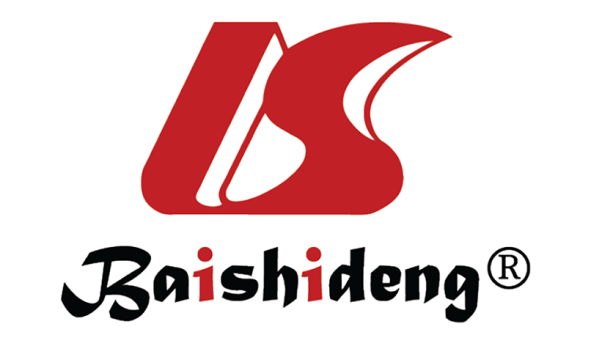 Published by Baishideng Publishing Group Inc7041 Koll Center Parkway, Suite 160, Pleasanton, CA 94566, USATelephone: +1-925-3991568E-mail: bpgoffice@wjgnet.comHelp Desk: https://www.f6publishing.com/helpdeskhttps://www.wjgnet.com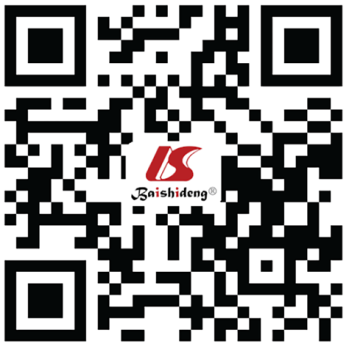 © 2023 Baishideng Publishing Group Inc. All rights reserved.No.Population at risk and preventable conditionsRegional difference in prosthesis useActivities and initiatives related to optimizing prosthetic interventions and resource allocation for amputeesEffective resource utilization for prosthetic intervention in India1DiabetesUrban vs ruralJaipur footResource allocation and waste minimization2PADEconomic disparitiesProsthetiKaResource enhancement for better health outcomes3Peripheral neuropathyCultural factorsEnable the futureEfficient workflow4SmokingEducation and awarenessLimbs internationalEducation and training5ObesityHealthcare infrastructurePOGO (Prosthetics Outreach Foundation)Collaboration and partnerships6CKDGeographical variationsGravityLight (Innovative resource utilization)Technological innovation (3D printing, etc.)7Cardiovascular diseaseLanguage and communicationDedicated clinics and workshopsPatient-centric approach8InfectionsGovernment initiativesPublic-private partnershipsAdvocacy and policy support9TraumaCultural norms and stigmaTelehealth and remote support10Aging populationTechnological accessResearch and innovation hubs